Este formato tiene como propósito que el estudiante conozca y exprese su conformidad con los términos y condiciones en que recibe el beneficio por el convenio, los cuales se compromete a cumplir para mantenerlo.Términos generales del convenio:a.) El convenio   establecido   entre   la   Corporación   Universitaria   Unitec   y   la   entidadCompensar otorga un descuento del ( ) sobre el valor de la matrícula a partir del primer semestre y se mantendrá siempre y cuando el promedio de notas del estudiante beneficiario sea mínimo de ( ) al cierre de cada periodo lectivo.b.) El estudiante beneficiario del convenio que pierda el semestre pierde el beneficio del descuento y por lo tanto, debe pagar la matrícula completa para el semestre correspondiente, igual medida se aplica a aquellos estudiantes que sean objeto de sanción por orden disciplinario de acuerdo con lo establecido en el reglamento estudiantil de la institución, de reincidir en cualquiera de las situaciones antes descritas el estudiante pierde el beneficio del descuento de manera definitiva.c.) El estudiante debe presentar semestralmente en la Coordinación de Atención Financiera al Estudiante, el documento que da lugar a la aplicación del beneficio del descuento, según lo establecido en el convenio correspondiente.d.) El descuento derivado por el convenio se otorga a los alumnos que van a pagar matrícula completa. No aplica para estudiantes que matriculen créditos adicionales, para aquellos que cursen media matrícula, matrícula mínima, opciones de grado e intersemestrales.e.) Estos descuentos no son acumulables con otros beneficios que pueda ofrecer la institución (Se renuncia a uno de los beneficios dependiendo de lo que más le convenga, pero si así lo estima, podrá retomar el beneficio del descuento para un semestre próximo si reúne los requisitos mencionados con anterioridad.)f.) Todos los semestres deben realizar este proceso con la documentación requerida. g.) Indique el tipo de afiliación:Beneficiarios XAfiliado	 	Otros	 	 (Escriba el parentesco)   	Firmo en constancia el día 27 del mes de 06 del año 2021. Nombre: Karol Tatiana Socarras Lara                                                                                     Firma:	                                                  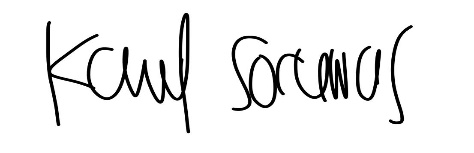 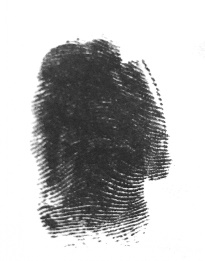 No. de identificación:	1001294470Código: 73181037           	                                                                           HuellaESPACIO EXCLUSIVO DILIGENCIAMIENTO DIRECCIÓN FINANCIERAFecha de trámite:   	Nombre del funcionario que tramito:   		 Tipo de descuento:	Primer semestre	Estudiante AntiguoEn caso de ser estudiante antiguo relacione el promedio obtenido en el semestre inmediatamente anterior:   	